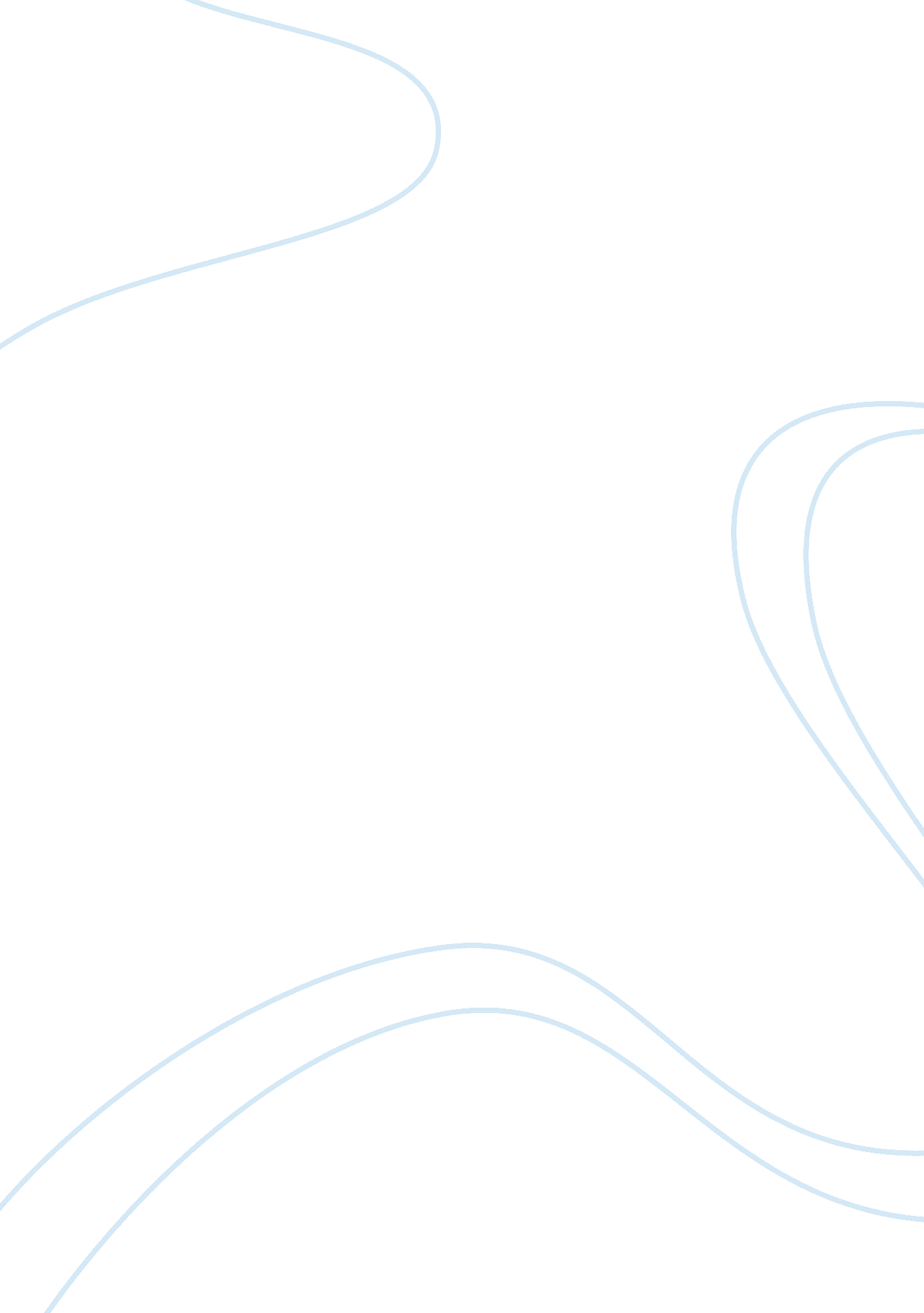 The role of technology in my lifeTechnology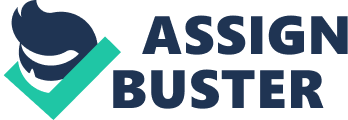 Technology is a term with origins in the Greek " techno logia", " τεχνολογία" — " techne", " τέχνη" (" craft") and " logia", " λογία" (" saying") . Technology has been always our part of life. It cannot be denied its factor, function, and advantages that provide us to live much more easily. It also has affected societies. It sometimes would decrease efficiency and productivity, but it is not always like that. Technology would make life a lot easier for us to live. The brief history of modern technology began with the innovations. In 18th and 19th century are called Industrial Revolution. In this period textile manufacture, metallurgy, mining, steam power, chemicals, machine tools, gas lighting, and agriculture advanced. After Industrial Revolution, Electric and Electronic Age appeared. Most likely this was the age of computer and Nuclear Power. Computer really advanced in that time. After 1973, technology developed from the point of view of knowledge. The first international fax, the first personal computer by Apple Computer, the first cellular telephone system invented, and Intel’s Pentium microprocessor enabled personal computers to run thousands of programs Mosaic, Netscape created its Navigator Software for browsing the Internet, so on and so forth. As it is known, technological change brings about social change. Technological innovations and developments cause more or less far reaching changes of individual and social life. The Industrial Revolution caused many people leave their lands. Children were sent to the factories in order to have enough money for their families to lead a proper life. The peasant class worked really hard in bad conditions, even they had no security. Advances in technology are generally not equitably shared within society. It leads to significant social economic division. And nowadays, one of the big and very important problems is infringement of knowledge and private life. Using technology causes both negative and positive consequences. But I believe that negative consequences are less than positives. If we want to make it advantageous for us, we will have a lot of opportunities. For example, in the field of work and employment it can be seen that mechanization would bring about high un-employment rates, because new technologies can produce new jobs and also technology can protect employees against unhealthy works. Internet as a useful tool provides both negative and positive point of view. As a useful tool, it provides the growth of new forms of groups and communities and also opportunity to find new social contacts and jobs at home. Besides, it saves the time and people who are in hurry would do their other occupations. As a harmful tool, it keeps people busy and makes them lazy. If how to use internet is not known by them, it would be just waste of time. As it is common in everything, if it is known how technology supposed to use, life will be easier than ever before. In the fields of communication, transportation, broad teaching really advanced. From now on, computer has the one of the biggest part of our life. Without computer how would we able to get information so quickly, and communicate with each other. As for transportation, people would wait hours to see their families or friends, and when it is needed a heart for someone who is sick, by plane it can be gotten in a few hours or minutes, so a life would have been saved. And in my point of view, one of the most important inventions is cars. Our life has been made so much better and easier since the invention of cars. Of course, there are some bad things about cars such as wrecks, pollution, traffic jams, and other things. But if we didn't have them, our life would be a lot different. If for some reason no one’s cars worked, everything would be chaotic. I believe the invention of cars has improved our lives. In terms of bad aspects of technology, actually there are a few things that I can found out. The invention of weapons of mass destruction has killed many people. And years ago, USA used a nuclear bomb against the Japanese cities Hiroshima and Nagasaki. The bombs killed as many as 140, 000 people in Hiroshima and 80, 000 in Nagasaki. In this case, technology was used for bad aims. But I think, for use of bad aims, technology cannot be blamed. Because, this is not about technology, people are using it for their bad wishes and then they say this is technology. No, this is not technology. Technology is making everything easier and better than before. In conclusion, we cannot deny the fact that technology is very useful, worthy and saves time. Nevertheless we cannot deny its impacts on society. As technology gets more advances, I believe that these impacts will disappear and more peaceful, easier, and rapid life we will have. 